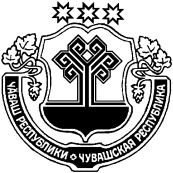 О внесении изменений в постановление администрации Шимкусского  сельского поселения «О создании аукционной комиссии для определения подрядчика в целях заключения с ним муниципального контракта на выполнение работ» от 20.05.2021 № 41В соответствии с Федеральным законом от 11.06.2022 № 160-ФЗ «О внесении изменений в статью 3 Федерального закона «О закупках товаров, работ, услуг отдельными видами юридических лиц» и Федеральным законом «О контрактной системе в сфере закупок товаров, работ, услуг для обеспечения государственных и муниципальных нужд» администрация Шимкусского сельского поселения п о с т а н о в л я е т:	1. Внести в постановление администрации Шимкусского сельского поселения от 03.07.2019 №31 «О создании аукционной комиссии для определения подрядчика в целях заключения с ним муниципального контракта на выполнение работ» следующие изменения:1) пункт 2 дополнить подпунктами 2.13, 2.14, 2.15 следующего содержания:«2.13. Комиссия обязана при осуществлении закупок принимать меры по предотвращению и урегулированию конфликта интересов в соответствии с Федеральным законом от 25 декабря 2008 года N 273-ФЗ «О противодействии коррупции».2.14. Членами комиссии не могут быть:1) физические лица, имеющие личную заинтересованность в результатах закупки (определения поставщика (исполнителя, подрядчика) при осуществлении конкурентной закупки), в том числе физические лица, подавшие заявки на участие в закупке, либо состоящие в трудовых отношениях с организациями или физическими лицами, подавшими данные заявки, либо являющиеся управляющими организаций, подавших заявки на участие в закупке. Понятие «личная заинтересованность» используется в значении, указанном в Федеральном законе от 25 декабря 2008 года N 273-ФЗ «О противодействии коррупции»;2) физические лица, являющиеся участниками (акционерами) организаций, подавших заявки на участие в закупке, членами их органов управления, кредиторами участников закупки;3) иные физические лица в случаях, определенных положением о закупке.2.15. Член комиссии обязан незамедлительно сообщить главе Шимкусского сельского поселения, о возникновении обстоятельств, предусмотренных подпунктом 2.14. настоящего постановления. В случае выявления в составе комиссии физических лиц, указанных в подпункте 2.14. настоящего постановления, глава Шимкусского сельского поселения, обязан незамедлительно заменить их другими физическими лицами, соответствующими требованиям, предусмотренным положениями подпункта 2.14. настоящего постановления.».2. Настоящее постановление вступает в силу после его официального опубликования.Глава Шимкусскогосельского поселения                                                                                      А.В. ТрофимовЧУВАШСКАЯ РЕСПУБЛИКА ЯНТИКОВСКИЙ РАЙОН  ЧĂВАШ РЕСПУБЛИКИТĂВАЙ РАЙОНĚАДМИНИСТРАЦИЯ ШИМКУССКОГО СЕЛЬСКОГОПОСЕЛЕНИЯ ПОСТАНОВЛЕНИЕ23 августа 2022 г.  №50село ШимкусыТУРИКАС ТУШКИЛ ЯЛПОСЕЛЕНИЙĚНАДМИНИСТРАЦИЙĚЙЫШĂНУ23 август 2022 ç. 50 №Турикас Тушкил ялě